НАКАЗПО ГАННІВСЬКІЙ ЗАГАЛЬНООСВІТНІЙ ШКОЛІ І-ІІІ СТУПЕНІВПЕТРІВСЬКОЇ РАЙОННОЇ РАДИ КІРОВОГРАДСЬКОЇ ОБЛАСТІвід 17 грудня  2020 року                                                                                № 172с. ГаннівкаПро зміну в структурі 2020 – 2021 навчального рокуЗ метою запобігання поширенню коронавірусної хвороби (COVID-19), через посилення протиепідемічних заходів, відповідно до постанови Кабінету Міністрів від 9 грудня 2020 року №1236 щодо встановлення карантину та запровадження протиепідемічних заходів, на підставі рішення педагогічної ради від 16.12.2020 (протокол № 2)НАКАЗУЮ:Внести зміни в структуру навчального року: І семестр – розпочати 1 вересня, закінчити 31 грудня;ІІ семестр – розпочати 25 січня, закінчити не пізніше 1 липня;Протягом навчального року  для учнів проводяться канікули:осінні  - з 24 жовтня по 1 листопада; додаткові осінні – з 20 по 27 листопада для Володимирівської загальноосвітньої школи І-І ступенів, філії Ганнівської загальноосвітньої школи І-ІІІ ступенів;зимові – з 1січня по 24 січня;весняні – з 20 березня по 28 березня.2.  Класним керівникам 1–11-х класів:1) довести до відома учнів та їх батьків інформацію про зміну у структурі навчального року;2) провести 31 грудня 2020 року з учнями класу інструктажі з безпеки життєдіяльності на час канікул з обов’язковим записом у класних журналах.3. Вчителям-предметникам внести відповідні зміни до календарно-тематичнних планів вивчення навчальних предметів до 25 грудня 2020 року.4. Секретарю, ЖУКОВІЙ М.С. на сайті школи розмістити інформацію для батьків про зміну у структурі навчального року.5. Контроль за виконанням даного наказу покласти на заступника директора з навчально-виховної роботи Ганнівської загальноосвітньої школи І-ІІІ ГРИШАЄВУ О.В., завідувача Володимирівської загальноосвітньої школи І-ІІ ступенів, філії Ганнівської загальноосвітньої школи І-ІІІ ступенів МІЩЕНКО М. І., на завідувача Іскрівської загальноосвітньої школи І-ІІІ ступенів, філії Ганнівської загальноосвітньої школи І-ІІІ ступенів ЯНИШИНА В.М. Директор школи                                                                                          О.КанівецьЗ наказом ознайомлені:                                                                          О.ГришаєваВ.ЯнишинМ.Міщенко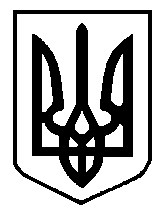 